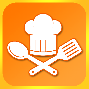 INGREDIENTIINGREDIENTIINGREDIENTIPREPARAZIONEPREPARAZIONEPREPARAZIONEINGREDIENTIINGREDIENTIINGREDIENTIPREPARAZIONEPREPARAZIONEPREPARAZIONEINGREDIENTIINGREDIENTIINGREDIENTIPREPARAZIONEPREPARAZIONEPREPARAZIONEINGREDIENTIINGREDIENTIINGREDIENTIPREPARAZIONEPREPARAZIONEPREPARAZIONE